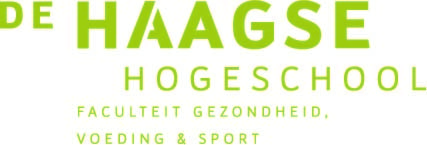 Workshop 2: Voorbereiding Internationale stage: Ervaringen andere studentenDoelgroep: de student die binnenkort op buitenlandstage gaat. Duur: 1 a 2 uurSetting: lokaal met smartboardDe student: is voorbereid dat er onverwachte situaties tijdens de stage kunnen ontstaan, heeft een beter idee van wat stagelopen in het buitenland is, Kan zijn/ haar vragen stellen aan een ervaringsdeskundige Vandaag komt een student die al op internationale stage is geweest, vertellen over haar ervaringen, de  leuke & de lastige situaties, geeft tips, etc. Stel je vragen! Rol docent: Introduceer ervaringsdeskundige studentStel vragenRolmodelEnthousiasmeer